Sport4.2.19. Unaprjeđenje i razvoj Informacijskog sustava u sportu te usklađivanje i povezivanje javnih registara u sportuObrazovanje i znanost4.2.20. Jačanje transparentnosti rada i financijskog poslovanja institucija i tijela u sustavu visokog obrazovanja i znanosti4.2.21. Uspostavljanje digitalnih sustava evidencija u visokom obrazovanju4.3. POSEBNI CILJ - JAČANJE SUSTAVA INTEGRITETA I UPRAVLJANJE SUKOBOM INTERESAOpis napretka u provedbi posebnog cilja 3.:U kontekstu posebnog cilja 3. „Jačanje sustava integriteta i upravljanje sukobom interesa“, u 2022. godini ostvarena su određena unaprjeđenja vezano uz mjere jačanja etičkih standarda nositelja vlasti na lokalnoj, područnoj i središnjoj razini te jačanja integriteta policijskih službenika. U ovom kontekstu potrebno je naglasiti donošenje Kodeksa ponašanja državnih dužnosnika u tijelima izvršne vlasti u 2022. kojim se utvrđuju načela ponašanja na temelju kojih državni dužnosnici u tijelima izvršne vlasti postupaju tijekom obnašanja dužnosti, razrađuju pojedina pitanja integriteta dužnosnika te se uređuje izbor, sastav i djelokrug rada Vijeća za provedbu Kodeksa ponašanja državnih dužnosnika u tijelima izvršne vlasti. U siječnju 2023. Vlada Republike Hrvatske imenovala je članove Vijeća za provedbu Kodeksa. Također, Hrvatski sabor na sjednici 29. studenoga 2022. donio Kodeks o etičkom djelovanju zastupnika u Hrvatskom saboru  kojim se uređuju temeljne vrijednosti i pravila o etičkom djelovanju zastupnika u Hrvatskom saboru. Kodeks sadrži i odredbe o sprječavanju sukoba interesa privatnog i javnog interesa zastupnika i njihovom odnosu s građanima i medijima. Provedbu Kodeksa prati Odbor za Ustav, Poslovnik i politički sustav Hrvatskog sabora.Nadalje, provedene su i mjere vezano za ograničenje imuniteta članovima Vlade s obzirom na kaznena djela korupcije te osigurana daljnja edukacija zaposlenika Carinske i Porezne uprave o štetnosti i opasnosti korupcije.Također, poduzimane su aktivnosti i u smislu jačanja razine razumijevanja svih kategorija i razina dužnosnika obuhvaćenih odredbama Zakona o sukobu interesa, jačanje mehanizama upravljanja sukobom interesa u pružanju zdravstvenih usluga te jačanja integriteta pravosudnih dužnosnika.Vezano uz pokazatelj ishoda koji se odnosi na Ocjenu normativnog okvira na području upravljanja sukobom interesa prema Indeksu globalne konkurentnosti, kojeg objavljuje Svjetski gospodarski forum (WEF), treba naglasiti kako nisu objavljena odgovarajuća izvješća za 2021. i 2022. godinu, što može utjecati na praćenje ovog pokazatelja učinka.Pravni okvir sustava integriteta službenika središnje i lokalne razine4.3.2. Jačanje etičkih standarda nositelja vlasti na lokalnoj, područnoj i središnjoj raziniCarinska i Porezna uprava Ministarstva financija, Ministarstvo unutarnjih poslova4.3.8. Daljnja edukacija zaposlenika Carinske i Porezne uprave o štetnosti i opasnosti korupcijeSukob interesa4.3.12. Jačanje razine razumijevanja svih kategorija i razina dužnosnika obuhvaćenih odredbama Zakona o sukobu interesaZdravstvo 4.3.14. Jačanje mehanizama upravljanja sukobom interesa u pružanju zdravstvenih uslugaIzborni sustav 4.3.16. Ograničenje imuniteta članovima Vlade s obzirom na kaznena djela korupcijePravosuđe4.3.17. Jačanje integriteta pravosudnih dužnosnikaPolicija4.3.18. Jačanje integriteta policijskih službenika4.4. POSEBNI CILJ - JAČANJE ANTIKORUPCIJSKIH POTENCIJALA U SUSTAVU JAVNE NABAVEOpis napretka u provedbi posebnog cilja 4.:Što se tiče pokazatelja ishoda u odnosu na posebni cilj 4. „Jačanje antikorupcijskih potencijala u sustavu javne nabave“, sukladno pregledu Single Market Scoreboard Europske komisije za područje javne nabave, vidljivo je povećanje na 21% u 2022. godini u udjelu dodijeljenih ugovora s jednim ponuditeljem što je povećanje od 4% u odnosu na početnu vrijednost. Također, vidljivo je povećanje udjela vrijednosti nabave, koja se oglašava na TED-u u okviru nacionalnog bruto proizvoda, na 7,9%  u 2022. godini nasuprot 5,4% u 2019. godini.  Vezano za definirana područja Strategije u okviru posebnog cilja 4., u 2022. godini provodile su se mjere unaprjeđenja sustava pravne zaštite na području javne nabave te mehanizama nadzora, transparentnosti i izbjegavanja sukoba interesa u sustavu javne nabave. Osim toga, poduzimani su koraci u okviru mjera jačanja transparentnosti postupaka jednostavne nabave, jačanja kapaciteta postojećih mehanizama nadzora u vezi s javnom nabavom te unaprjeđenja upravljanja korupcijskim rizicima u javnoj nabavi u području zdravstva.Sustav javne nabave4.4.3. Unaprjeđenje sustava pravne zaštite na području javne nabave4.4.4. Unaprjeđenje mehanizama nadzora, transparentnosti i izbjegavanja sukoba interesa u sustavu javne nabave4.4.5. Jačanje transparentnosti postupaka jednostavne nabaveKadrovski kapaciteti MINGOR-a4.4.6. Jačanje kapaciteta postojećih mehanizama nadzora u vezi s javnom nabavomZdravstvo4.4.9. Unaprjeđenje upravljanja korupcijskim rizicima u javnoj nabavi u području zdravstvaAktivnost 117.Definiranje unaprijed poznatih procedura podnošenja i odabira projekata te pravila provedbe za postupak dodjele potpora male vrijednosti za poticanje razvoja prerade drva i proizvodnje namještajaNositeljMinistarstvo poljoprivredeSunositelj/Rok za provedbuIII. kvartal 2022.Potrebna sredstvaNisu potrebna dodatna sredstvaPokazatelji rezultata aktivnosti- Definirane formalne procedure- Osnovana Stručna radna skupinaStatus provedbeProvedenoDetalji provedbeDonesen je Program dodjele potpora male vrijednosti za poticanje razvoja poduzetnicima koji obavljaju djelatnosti prerade drva i proizvodnje namještaja na području Republike Hrvatske za 2022. godinu. Osnovana je Stručna radna skupina za provedbu Programa dodjele potpora male vrijednosti za poticanje razvoja poduzetnicima koji obavljaju djelatnosti prerade drva i proizvodnje namještaja na području Republike Hrvatske za 2022. godinu. Proveden je Javni natječaj za dodjelu potpora male vrijednosti za poticanje razvoja poduzetnicima koji obavljaju djelatnosti prerade drva i proizvodnje namještaja na području RH za 2022., vrijedan ukupno 30 milijuna kuna (ukupno zaprimljene 182 prijave, o čega 63 zadovoljile uvjete Natječaja (odnosno dodijeljeno je 28.921.331,15 kuna za sufinanciranje 63 ulaganja). Također, započeta je provedba kontrola namjenskog korištenja dodijeljenih bespovratnih sredstava kod korisnika koji su realizirali ulaganje.   Aktivnost 129.Integracija detektiranih registara na Državnu sabirnicu (GSB) za potrebe funkcioniranja Informacijskog sustava u sportuNositeljSredišnji državni ured za razvoj digitalnog društvaSunositeljNadležna tijela za pojedine registreRok za provedbuIV. kvartal 2022.Potrebna sredstvaNisu potrebna dodatna sredstvaPokazatelji rezultata aktivnosti- Integrirani registri na Državnu sabirnicuStatus provedbeNije provedenoDetalji provedbeWeb servisi/integracije s GSB-a nisu iskorišteni za jačanje tehničkih kapaciteta u okviru funkcioniranja Informacijskog sustava u sportuAktivnost 132. Izrada programskih ugovora kojima se detaljnije uvjetuje potrošnja javnih sredstavaNositeljMinistarstvo znanosti i obrazovanjaSunositelj/Rok za provedbuIV. kvartal 2022.Potrebna sredstvaNisu potrebna dodatna sredstvaPokazatelji rezultata aktivnosti- Izrađeni programski ugovoriStatus provedbeDjelomično provedenoDetalji provedbeČlankom 99. st. 8. novog Zakona o visokom obrazovanju i znanstvenoj djelatnosti („Narodne novine“, broj 119/22) koji je stupio na snagu u listopadu 2022. predviđeno je donošenje Uredbe Vlade RH o programskim ugovorima kojom se uređuje sadržaj programskog ugovora, način izračuna proračunskih komponenti, postupak pregovaranja i rokovi sklapanja, postupak utvrđivanja ciljeva i pokazatelja kao i postupak praćenja i vrednovanja provedbe programskih ugovora. Uredba je u proceduri i njezino usvajanje planirano je za III. kvartal 2023. Nakon donošenja Uredbe pokreću se pregovori za sklapanje programskih ugovora. Shodno tome, provedba aktivnosti očekuje se do kraja III. kvartala 2023.Aktivnost 133.Donošenje Pravilnika o evidencijama u visokom obrazovanju NositeljMinistarstvo znanosti i obrazovanjaSunositelj/Rok za provedbuIII. kvartal 2022.Potrebna sredstvaNisu potrebna dodatna sredstvaPokazatelji rezultata aktivnosti- Donesen PravilnikStatus provedbeProvedenoDetalji provedbeOsnovana je radna skupina u kojoj su predstavnici MZO-a, AZVO-a, Srca i CARNET-a, s ciljem provođenja analize postojećih evidencija te izrade prijedloga potrebnih evidencija u visokom obrazovanju, a što predstavlja osnovu za donošenje novog Pravilnika o evidencijama u visokom obrazovanju. Pravilnik o sadržaju i korištenju informacijskih sustava u visokom obrazovanju je donesen i objavljen u Narodnim novinama broj 36/2023. Pravilnik  propisuje vrste podataka, format i način unosa podataka, zaštitu osobnih podataka i osiguravanje vjerodostojnosti podataka te ostala pitanja važna za prikupljanje i analizu podataka o visokom obrazovanju na nacionalnoj razini.  Dostupan na poveznici:https://narodne-novine.nn.hr/clanci/sluzbeni/2023_03_36_614.htmlPokazatelj ishoda Početna vrijednost Ciljna vrijednost Ostvarena vrijednost, godina podatka Ocjena normativnog okvira na području upravljanja sukobom interesa prema Indeksu globalne konkurentnosti – KOD: II.02.4.02, Upravno područje: 14. Javna uprava, upravljanje, vladavina prava2019.: 68. mjesto2030.: 53. mjesto- Aktivnost 139. Donošenje  Smjernica za izradu etičkog kodeksa na razini JLP(R)S (članovi predstavničkih tijela)NositeljMinistarstvo pravosuđa i upraveSunositelj/Rok za provedbuIII. kvartal 2022.Potrebna sredstvaNisu potrebna dodatna sredstvaPokazatelji rezultata aktivnosti- Donesene Smjernice- Smjernice objavljene na stranici MPUStatus provedbeProvedenoDetalji provedbeMPU je izradilo Smjernice za izradu Kodeksa ponašanja članova predstavničkih tijela JLP(R)S.Smjernice su dostupne na poveznici: https://mpu.gov.hr/istaknute-teme/borba-protiv-korupcije/dokumenti-21699/21699Aktivnost  148.Provedba edukacija za službenike Porezne uprave vezano za sprječavanje pranja novcaNositeljMinistarstvo financija – Porezna uprava SunositeljUred za sprječavanje pranja novcaRok za provedbuIV. kvartal 2022.Potrebna sredstva30.000,00 kn Pokazatelji rezultata aktivnosti-  Ukupno educirano 150 službenikaStatus provedbeDjelomično provedenoDetalji provedbeDo kraja IV. kvartala 2022. godine provedeni su i okončani dogovori predstavnika Ureda za sprječavanje pranja novca i predstavnika Porezne uprave te je dogovoreno održavanje edukacija u službenim prostorijama Državne škole za javnu upravu koje iz objektivnih razloga nije bilo moguće iz realizirati u zadanom roku te se slijedom navedenog provedba aktivnosti očekuje do kraja IV. kvartala 2023.Aktivnost 149. Provedba edukacija službenika Carinske uprave kroz in house radionice o štetnosti i opasnosti korupcijeNositeljMinistarstvo financija – Carinska upravaSunositelj/Rok za provedbuIV. kvartal 2022.Potrebna sredstva20.000,00 knPokazatelji rezultata aktivnostiUkupno educirano 100 službenikaStatus provedbeProvedenoDetalji provedbeProvedena je edukacija na navedenu temu za 143 rukovodeća službenika, te 568 službenika raspoređenih na rad na graničnim prijelazima.Aktivnost 155.Izdavanje publikacije o osnovnim obvezama, zabranama i ograničenjima sukladno novom Zakonu o sprječavanju sukoba interesaNositeljPovjerenstvo za odlučivanje o sukobu interesaSunositelj/Rok za provedbuIV. kvartal 2022.Potrebna sredstva10.000,00 knPokazatelji rezultata aktivnosti- Izdana i javno (putem mrežnih stranica Povjerenstva) objavljena publikacijaStatus provedbeDjelomično provedenoDetalji provedbeIzrađen je tekst Publikacije te će ista biti izdana početkom 2023. godine.Aktivnost 160. Donošenje Zakona o izmjenama i dopunama Zakona o zdravstvenoj zaštiti (stvaranje preduvjeta za bolju, precizniju i transparentniju reguliranost istovremenog rada zdravstvenih radnika u javnom i privatnom sektoru) NositeljMinistarstvo zdravstvaSunositelj/Rok za provedbuIV. kvartal 2022.Potrebna sredstvaNisu potrebna dodatna sredstvaPokazatelji rezultata aktivnosti- Izrađen Nacrt prijedloga zakona- Usvojen Konačni prijedlog zakona od strane Vlade Republike Hrvatske- Donesen Zakon- Zakon stupio na snaguStatus provedbeDjelomično provedeno Detalji provedbePrijedlog Zakona o izmjenama i dopunama Zakona o zdravstvenoj zaštiti je prošao I. čitanje u Hrvatskom saboru.Aktivnost 163. Donošenje Zakona o izmjenama Zakona o Vladi Republike Hrvatske (ograničenje imuniteta članovima Vlade s obzirom na kaznena djela korupcije)NositeljMinistarstvo pravosuđa i upraveSunositelj/Rok za provedbuIV. kvartal 2022.Potrebna sredstvaNisu potrebna dodatna sredstvaPokazatelji rezultata aktivnosti- Izrađen Nacrt prijedloga zakona- Usvojen Konačni prijedlog zakona od strane Vlade Republike Hrvatske- Donesen Zakon- Zakon stupio na snaguStatus provedbeProvedenoDetalji provedbeZakon o izmjenama i dopunama Zakona o Vladi Republike Hrvatske, Narodne novine, broj 80/22, . donesen je 1. srpnja 2022. godine te je stupio na snagu 19. srpnja 2022. godineAktivnost 165. Donošenje Zakona o izmjenama i dopunama Zakona o Državnom sudbenom vijeću (ujednačavanje kriterija za kandidiranje članova Vijeća iz reda sudaca svih sudova, administrativno rasterećenje Vijeća izostavljanjem određenih poslova iz djelokruga Vijeća koji nisu nužni za obavljanje njegovih temeljnih zadaća (obveza vođenja očevidnika sudaca i tehničke potpore radu Povjerenstva za izbor članova Vijeća), obveza objave plana popunjavanja slobodnih sudačkih mjesta i njegovih izmjena na mrežnim stranicama MPU i Vijeća, propisivanje obveze utvrđenja ispunjenja sudačke obveze te provođenja razgovora pred Vijećem u postupku trajnog premještaja sudaca radi veće transparentnosti ovih postupaka, osnaživanje uloge Vijeća u provedbi postupaka imenovanja sudaca proširenjem prava diskrecijskog odlučivanja, dopuna kataloga stegovnih djela sudaca što izravno doprinosi jačanju njihovog integriteta i odgovornosti (sankcioniranje neispunjenja 100% propisanih Okvirnih mjerila za rad sudaca bez opravdanog razloga umjesto 80% prema važećem rješenju, sankcioniranje nastupa zastare zbog neopravdanog nepoduzimanja postupovnih radnji, nepristajanje na provedbu sigurnosnih provjera), izmjena  postupovnih odredaba o provedbi stegovnih postupaka protiv sudaca radi veće učinkovitosti te otklon prerestriktivno propisanih uvjeta imenovanja predsjednika sudova)NositeljMinistarstvo pravosuđa i upraveSunositelj/Rok za provedbuIII. kvartal 2022.Potrebna sredstvaNisu potrebna dodatna sredstvaPokazatelji rezultata aktivnosti- Izrađen Nacrt prijedloga zakona- Usvojen Konačni prijedlog zakona od strane VRH- Donesen Zakon- Zakon stupio na snaguStatus provedbeProvedeno Detalji provedbeZakon o izmjenama i dopunama Zakona o Državnom sudbenom vijeću donesen je 1. srpnja 2022. te je stupio na snagu dana 19. srpnja 2022.Aktivnost 166.Donošenje Zakona o izmjenama i dopunama Zakona o Državnoodvjetničkom vijeću(umanjenje od obveza u obavljanju državnoodvjetničke dužnosti za zamjenike državnih odvjetnika koji su članovi Vijeća što će izravno utjecati na veću učinkovitost u radu Vijeća, obveza objave plana popunjavanja slobodnih mjesta zamjenika državnih odvjetnika i njegovih izmjena na mrežnim stranicama MPU i Vijeća, propisivanje obveze vrednovanja ocjene obnašanja državnoodvjetničke dužnosti i obveze provođenja razgovora pred Vijećem u postupku trajnog premještaja zamjenika državnih odvjetnika radi povećanja transparentnosti, osnaživanje uloge Vijeća u provedbi postupaka imenovanja zamjenika državnih odvjetnika proširenjem prava diskrecijskog odlučivanja, uvođenje elementa pisane provjere znanja u postupku imenovanja zamjenika Glavnog državnog odvjetnika Republike Hrvatske za kandidate koji ne obnašaju pravosudnu dužnost, izmjena postupovnih odredaba o provedbi stegovnih postupaka protiv zamjenika državnih odvjetnika radi veće učinkovitosti, propisivanje nedavanja suglasnosti za provođenje sigurnosne provjere kao osnove za razrješenje zamjenika državnog odvjetnika te otklon prerestriktivno propisanih uvjeta imenovanja državnih odvjetnika)NositeljMinistarstvo pravosuđa i upraveSunositelj/Rok za provedbuIII. kvartal 2022.Potrebna sredstvaNisu potrebna dodatna sredstvaPokazatelji rezultata aktivnosti- Izrađen Nacrt prijedloga zakona- Usvojen Konačni prijedlog zakona od strane Vlade Republike Hrvatske- Donesen Zakon- Zakon stupio na snaguStatus provedbeProvedeno Detalji provedbeZakon o izmjenama i dopunama Zakona o Državnoodvjetničkom vijeću donesen je 1. srpnja 2022. godine te je stupio na snagu dana 19. srpnja 2022., čime je aktivnost provedena.  Aktivnost 167. Uspostava okvira za povjerljivo etičko savjetovanje među sucimaNositeljVrhovni sud Republike HrvatskeSunositelj/Rok za provedbuIII. kvartal 2022.Potrebna sredstvaNisu potrebna dodatna sredstvaPokazatelji rezultata aktivnosti- Uspostavljen okvir za povjerljivo etičko savjetovanje- Izabrani/imenovani povjerenici za etikuStatus provedbeProvedeno Detalji provedbeSavjetovdavno vijeće europskih sudaca (CCJE) je u svom Mišljenju broj 21 o sprječavanju korupcije među sucima istaknulo važnost obuke o sudačkoj etici i potrebu za individualnim savjetovanjem o stici kada se suci suoče s konkretnim moralnim dilemama. Budući da bi takvo savjetovanje trebali provoditi suci, Vrhovni sud RH je dopisom od 6. listopada 2022. godine pozvao sudove da imenuju povjerljive savjetnike iz reda sudaca. Svi sudovi, i redovni i specijalizirani, imenovali su povjerljive savjetnike iz reda sudaca radi provedbe navedene aktivnosti, osim sudova koji imaju  manje od deset sudaca a to su: Trgovački sud u Bjelovaru, Trgovački sud u Pazinu, Trgovački sud u Varaždinu, Trgovački sud u Zadru, Upravni sud u Osijeku i Upravni sud u Rijeci, koji će se u slučaju dvojbi obratiti sucima povjerljivim savjetnicima na županijskim sudovima njihova područjaAktivnost 168. Izmjena Etičkog kodeksa policijeNositeljMinistarstvo unutarnjih poslovaSunositelj/Rok za provedbuIV. kvartal 2022.Potrebna sredstvaNisu potrebna dodatna sredstva Pokazatelji rezultata aktivnosti- Izmijenjen Etički kodeksStatus provedbeNije provedenoDetalji provedbeAktivnost se zbog donošenja i usklađivanja zakona, uredbi i pravilnika vezano za pristupanje šengenskom prostoru nije uspjela provesti u IV. kvartalu 2022. godine, u tijeku je priprema izmjena i dopuna Etičkog kodeksa i završno usuglašavanje oko njegovih odredbi, te se obzirom na cjelokupnu proceduru provedba aktivnosti očekuje do kraja  III. kvartala 2023.Pokazatelj ishoda Početna vrijednost Ciljna vrijednost Ostvarena vrijednost, godina podatka Udio dodijeljenih ugovora u postupcima s jednim ponuditeljem (sukladno Pregledu Single Market Scoreboard Europske komisije za područje javne nabave) – KOD: II.02.14.53, Upravno područje: 14. Javna uprava, upravljanje, vladavina prava2019.: 17 %2030.: ≤ 14 %2022.: 21 %Udio vrijednosti nabave koja se oglašava na TED-u (Tenders Electronic Daily) u okviru nacionalnog bruto domaćeg proizvoda (sukladno Pregledu Single Market Scoreboard Europske komisije za područje javne nabave) KOD: II.02.14.52, Upravno područje: 14. Javna uprava, upravljanje, vladavina prava2019.: 5,4 %2030.: 7 %2022.:7,9 %Aktivnost 173. Izrada analize korupcijskih rizika u žalbenim postupcima u okviru Godišnjeg izvješća o radu DKOM-aNositeljDržavna komisija za kontrolu postupaka javne nabaveSunositelj/Rok za provedbuIII. kvartal 2022.Potrebna sredstvaNisu potrebna dodatna sredstvaPokazatelji rezultata aktivnosti- Izrađeno Godišnje izvješće o radu DKOM-a i objavljeno do kraja III. kvartala tekuće godine na www.dkom.hr- Izvješće prihvaćeno od strane Hrvatskog saboraStatus provedbeProvedeno Detalji provedbeIzrađeno Godišnje izvješe o radu Državne komisije, dostupano na poveznici: https://www.dkom.hr/UserDocsImages/dokumenti/izvjescaORadu/Izvje%C5%A1%C4%87e%20o%20radu%20za%202021.pdf?vel=3975930. Izvješće je prihvaćeno prihvaćeno na sjednici Hrvatskog sabora 29. studenog 2022. godine.Aktivnost 174. Donošenje izmjena i dopuna Pravilnika o elektroničkoj žalbi u javnoj nabaviNositeljMinistarstvo gospodarstva i održivog razvojaSunositelj/Rok za provedbuIV. kvartal 2022.Potrebna sredstvaNisu potrebna dodatna sredstvaPokazatelji rezultata aktivnosti- Donesene izmjene i dopune Pravilnika o elektroničkoj žalbi u javnoj nabaviStatus provedbeProvedeno Detalji provedbePravilnik o izmjenama i dopunama Pravilnika o elektroničkoj žalbi u javnoj nabavi donesen je 21. prosinca 2022. godine te je stupio na snagu 25. veljače 2023. godine, a dostupan je na poveznici:https://narodne-novine.nn.hr/clanci/sluzbeni/2023_02_19_325.htmlAktivnost 175.Izrada Etičkog kodeksa za članove i državne službenike DKOM-aNositeljDržavna komisija za kontrolu postupaka javne nabaveSunositelj/Rok za provedbuIII. kvartal 2022.Potrebna sredstvaNisu potrebna dodatna sredstvaPokazatelji rezultata aktivnosti- Donesen Etički kodeksStatus provedbeProvedenoDetalji provedbeEtički kodeks donesen 24. svibnja 2022. i objavljen na mrežnim stranicama DKOM-a: https://www.dkom.hr/eticki-kodeks-dkom-a/33188Aktivnost 177. Izrada smjernica za naručitelje i ponuditelje kojima se potiče sudjelovanje MSP-ova na tržištu javne nabaveNositeljMinistarstvo gospodarstva i održivog razvojaSunositelj/Rok za provedbuIII. kvartal 2022.Potrebna sredstvaNisu potrebna dodatna sredstvaPokazatelji rezultata aktivnosti- Izrađene SmjerniceStatus provedbeProvedenoDetalji provedbeIzrađene su Smjernice za poticanje sudjelovanja MSP-ova na tržištu javne nabave (mjera C2.9. R1 Nacionalnog plana oporavka i otpornosti) te objavljene na mrežnim stranicama Ministarstva gospodarstva i održivog razvoja na portalu javne nabave. Iste su dostupne na poveznici:http://www.javnanabava.hr/userdocsimages/Smjernice%20MSP.pdfS ciljem podizanja svijesti o Smjernicama djelatnici Sektora za politiku javne nabave održali su devet on-line radionica. Završna radionica održana je u suradnji s Hrvatskom gospodarskom komorom u prostorijama Vijećnice Hrvatske gospodarske komore. Na radionicama je ukupno sudjelovala 261 osoba. Aktivnost 178. Donošenje Smjernica za provedbu postupaka jednostavne nabaveNositeljMinistarstvo gospodarstva i održivog razvojaSunositelj/Rok za provedbuIII. kvartal 2022.Potrebna sredstvaNisu potrebna dodatna sredstvaPokazatelji rezultata aktivnosti- Donesene SmjerniceStatus provedbeProvedenoDetalji provedbeIzrađene su i objavljene Smjernice za provedbu postupaka jednostavne nabave te objavljene na mrežnim stranicama Ministarstva gospodarstva i održivog razvoja na portalu javne nabave. Iste su dostupne na poveznici: http://www.javnanabava.hr/userdocsimages/Smjernice%20MSP.pdfAktivnost 179. Analiza radnog opterećenja zaposlenika ključnih institucija u sustavu javne nabave NositeljMinistarstvo gospodarstva i održivog razvojaSunositelj-Središnja agencija za financiranje i ugovaranje-Državna komisija za kontrolu postupaka javne nabaveRok za provedbuIII. kvartal 2022.Potrebna sredstva875.208,00 knPokazatelji rezultata aktivnosti- Izrađena Analiza radnog opterećenja- Objavljena na stranicama MINGOR-aStatus provedbeProvedenoDetalji provedbeAnalizu radnog opterećenja zaposlenika ključnih institucija u sustavu javne nabave (MINGOR, SAFU i DKOM) izradila je tvrtka Erste & Young Savjetovanje d.o.o. (mjera C2.9. I1 Nacionalnog plana oporavka i otpornosti).Analiza je dostupna na poveznici: http://www.javnanabava.hr/userdocsimages///Izvje%C5%A1%C4%87e%20i%20prijedlog%20akcijskog%20plana_Analiza%20radnog%20optere%C4%87enja_MINGOR_DKOM_SAFU_zavr%C5%A1no_16112022.pdfAktivnost 182. Donošenje Zakona o izmjenama i dopunama Zakona o zdravstvenoj zaštiti (propisivanje obveze svih zdravstvenih ustanova na sudjelovanje u objedinjenoj nabavi)NositeljMinistarstvo zdravstvaSunositeljZdravstvene ustanove/korisnici objedinjene nabaveRok za provedbuIII. kvartal 2022.Potrebna sredstvaNisu potrebna dodatna sredstvaPokazatelji rezultata aktivnosti- Izrađen Nacrt prijedloga zakona- Usvojen Konačni prijedlog zakona od strane Vlade Republike Hrvatske- Donesen Zakon- Zakon stupio na snaguStatus provedbeDjelomično provedeno Detalji provedbePrijedlog Zakona o izmjenama i dopunama Zakona o zdravstvenoj zaštiti je prošao I. čitanje u Hrvatskom saboru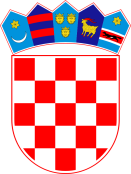 